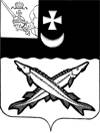 ПРЕДСТАВИТЕЛЬНОЕ СОБРАНИЕ БЕЛОЗЕРСКОГО МУНИЦИПАЛЬНОГО РАЙОНАРЕШЕНИЕОт  26.09.2017№ 74О     внесении   изменений и дополнений в решение Представительного Собрания района от 18.04.2017   №26   	На основании закона Вологодской области от 12 февраля 2015 года № 3580-ОЗ «О порядке осуществления муниципального земельного контроля на территории Вологодской области» (с изменениями и дополнениями), Устава района, решения Совета города Белозерск от 05.04 2017  №24 «О передаче полномочий на 2017 год», Соглашения между администрацией муниципального образования «Город Белозерск» и Управлением имущественных отношений Белозерского муниципального района о передаче полномочий по решению вопросов местного значения Муниципального образования «Город Белозерск» от 10.04. 2017  №2.Представительное    Собрание  Белозерского  муниципального района РЕШИЛО:1. Внести в Порядок организации и осуществления муниципального земельного контроля, утвержденный решением Представительного собрания Белозерского муниципального района  от 18.04.2017 №26 «О порядке организации и осуществления муниципального земельного контроля» следующие изменения и дополнения:1.1. Пункт 1.1 дополнить словами «ежегодно заключаемым соглашением между администрацией муниципального образования «Город Белозерск» и Управлением имущественных отношений Белозерского муниципального района о передаче полномочий по решению вопросов местного значения Муниципального образования «Город Белозерск»».        1.2. В пункте 1.2. слова «в отношении объектов земельных отношений» заменить словами «в отношении: земель, земельных участков, частей земельных участков (далее-объектов земельных отношений)».        1.3. Пункт 1.3. изложить в следующей редакции : «1.3. Муниципальный земельный контроль осуществляется в отношении расположенных в границах поселений и на межселенной территории Белозерского муниципального района объектов земельных отношений».        1.4. Пункт 2.1. изложить в следующей редакции: «2.1.Организация и осуществление муниципального земельного контроля на территории Белозерского муниципального района». 2.     Настоящее  решение  вступает  в   силу  после  его    опубликования  в  районной   газете   «Белозерье» и  подлежит  размещению  на  официальном  сайте  Белозерского  муниципального  района  в  информационно - телекоммуникационной   сети  «Интернет».     Глава района:                                                                   Е.В.Шашкин